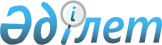 О признании утратившим силу постановления Правительства Республики Казахстан от 10 ноября 2010 года № 1184 "Об утверждении Правил списания дебиторской задолженности государственного материального резерва"Постановление Правительства Республики Казахстан от 31 марта 2016 года № 166      Правительство Республики Казахстан ПОСТАНОВЛЯЕТ:



      1. Признать утратившим силу постановление Правительства Республики Казахстан от 10 ноября 2010 года № 1184 «Об утверждении Правил списания дебиторской задолженности государственного материального резерва».



      2. Настоящее постановление вводится в действие со дня его подписания.      Премьер-Министр

      Республики Казахстан                       К. Масимов
					© 2012. РГП на ПХВ «Институт законодательства и правовой информации Республики Казахстан» Министерства юстиции Республики Казахстан
				